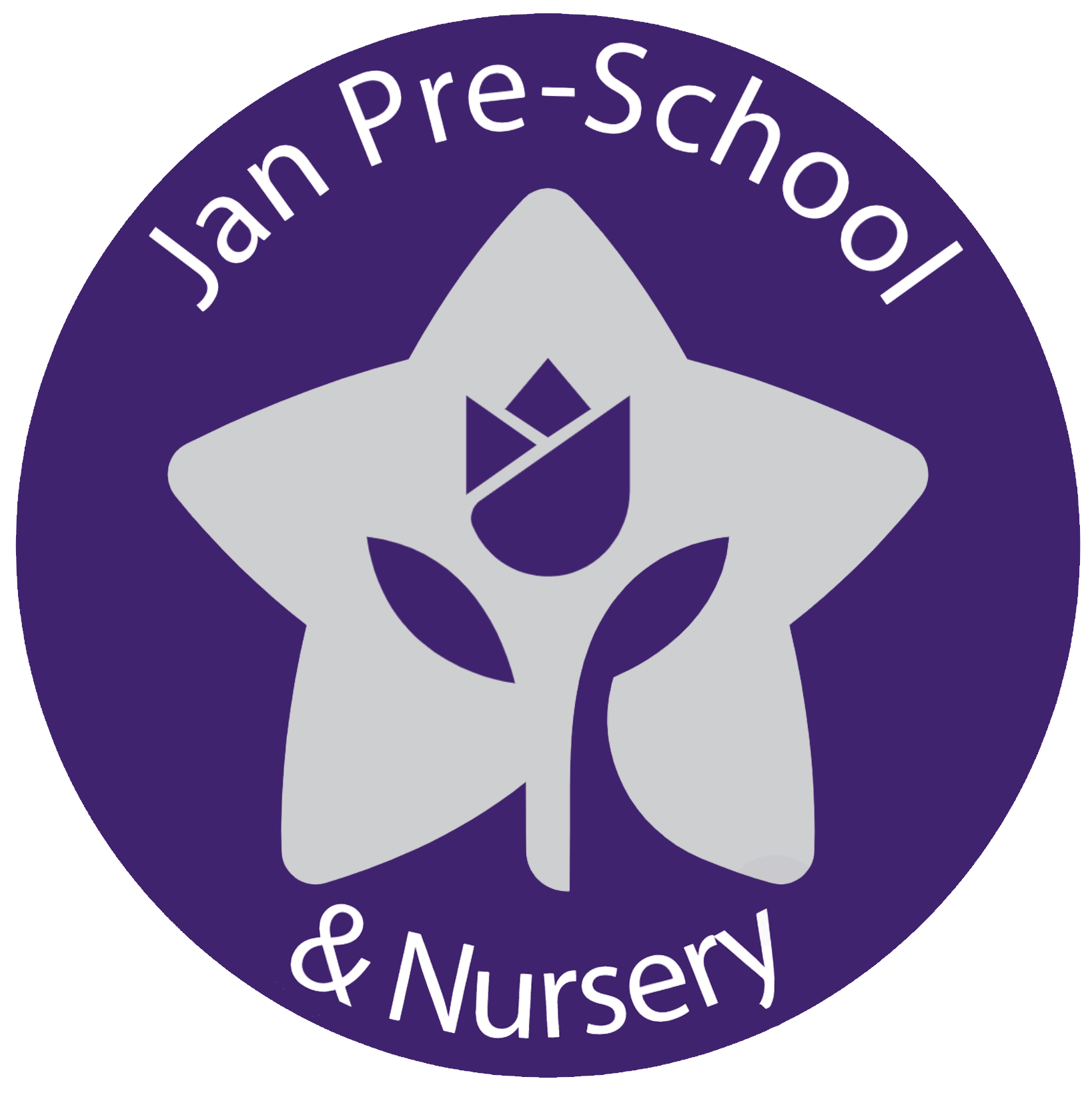 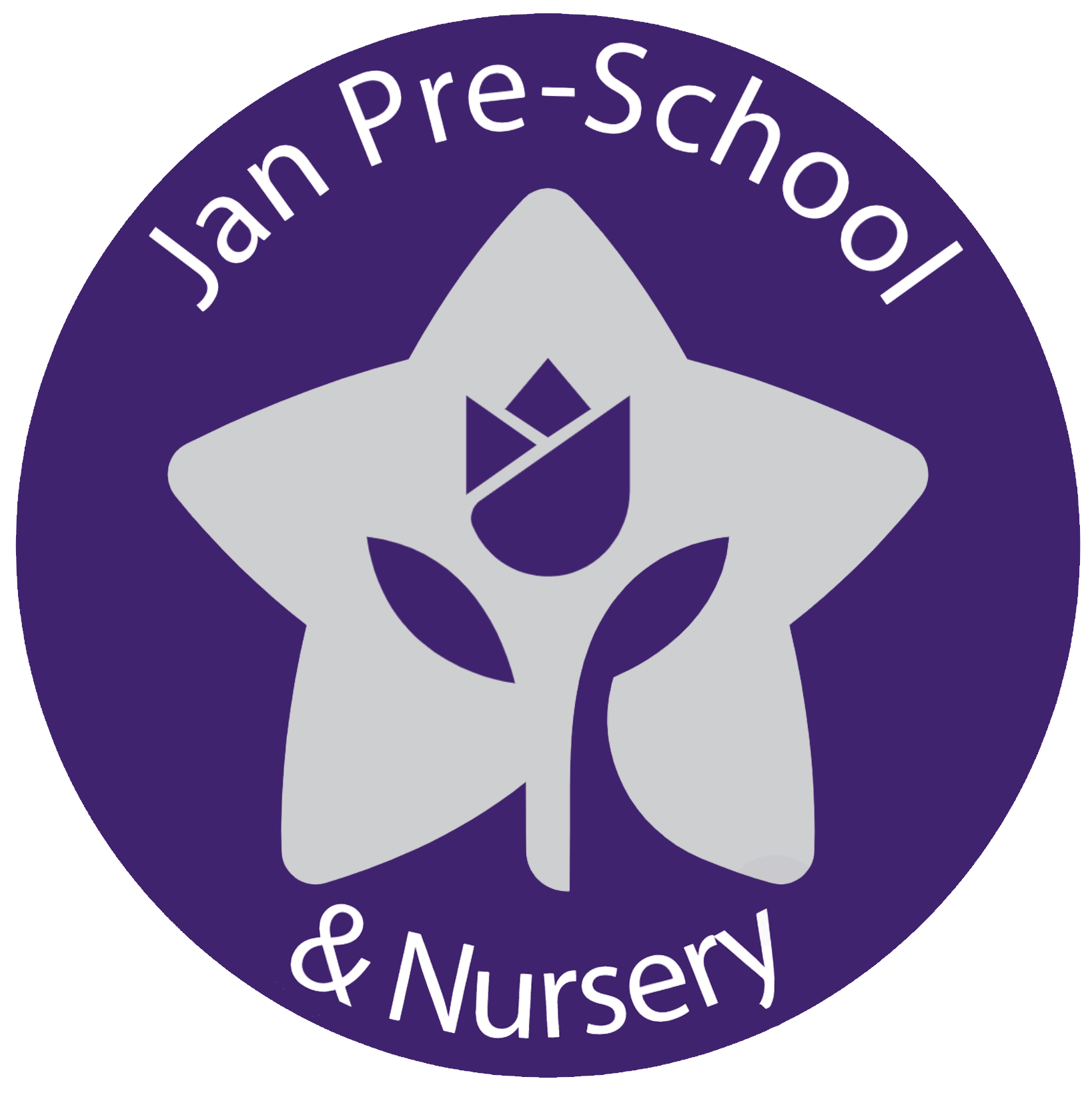 3.51 Recording and reporting of accidents and incidents	Policy statementAt Jan Pre-School and Nursery, we follow the guidelines of the Reporting of Injuries, Diseases and Dangerous Occurrences Regulations (RIDDOR) for the reporting of accidents and incidents. Child protection matters or behavioural incidents between children are not regarded as incidents and there are separate procedures for this.ProceduresOur accident folder:is kept in a safe and secure place,is accessible to our staff and volunteers, who all know how to complete it, andis reviewed at least half termly to identify any potential or actual hazards.Reporting accidents and incidentsOfsted is notified as soon as possible, but at least within 14 days of any instances which involve:food poisoning affecting two or more children looked after on our premisesa serious accident or injury to, or serious illness of, a child in our care and the action we take in responsethe death of a child in our careLocal child protection agencies are informed of any serious accident or injury to a child, or the death of any child, while in our care and we act on any advice given by those agencies.Any food poisoning affecting two or more children or adults on our premises is reported to the local Environmental Health Department.We meet our legal requirements in respect of the safety of our employees and the public by complying with RIDDOR. We report to the Local Authority (LA). Any work-related accident leading to an injury to a member of the public (child or adult), for which they are taken directly to hospital for treatment.Any work-related accident leading to a specified injury to one of our employeesSpecified injuries include injuries such as fractured bones, the loss of consciousness due to a head injury, serious burns or amputations.Any work-related accident leading to an injury to one of our employees which results in them being unable to work for seven consecutive days. All work-related injuries that lead to one of our employees being incapacitated for three or more days are recorded in our accident book.When one of our employees suffers from a reportable occupational disease or illness as specified by the HSE.Any death, of a child or adult, that occurs in connection with a work-related accident.Any dangerous occurrences. This may be an event that causes injury or fatalities or an event that does not cause an accident, but could have done, such as a gas leak.Information for reporting incidents to the Local Authority or Health and Safety Executive is provided in the Accident Record. Any dangerous occurrence is recorded in our incident book (see below).Incident bookWe have ready access to telephone numbers for emergency services, including the local police. Where we are responsible for the premises, we have contact numbers for the gas and electricity emergency services, and a carpenter and plumber. We ensure that our staff and volunteers carry out all health and safety procedures to minimise risk and that they know what to do in an emergency.On discovery of an incident, we report it to the appropriate emergency services – fire, police, ambulance – if those services are needed.If an incident occurs before any children arrive, our manager risk assesses this situation and decides if the premises are safe to receive children. Our manager may decide to offer a limited service or to close the setting.Where an incident occurs whilst the children are in our care and it is necessary to evacuate the premises/area, we follow the procedures in our Fire Safety and Emergency Evacuation Policy or, when on an outing, the procedures identified in the risk assessment for the outing.If a crime may have been committed, we ask all adults witness to the incident make a witness statement including the date and time of the incident, what they saw or heard, what they did about it and their full name and signature.We keep an incident book for recording major incidents, including some of those that are reportable to the Local Authority or Health and Safety Executive as above.These incidents include:a break in, burglary, or theft of personal or our setting's propertyan intruder gaining unauthorised access to our premisesa fire, flood, gas leak or electrical failurean attack on an adult or child on our premises or nearbyany racist incident involving families or our staff on the setting's premisesa notifiable disease or illness, or an outbreak of food poisoning affecting two or more children looked after on our premisesthe death of a child or adulta terrorist attack, or threat of oneIn the incident book we record the date and time of the incident, nature of the event, who was affected, what was done about it or if it was reported to the police, and if so a crime number. Any follow up, or insurance claim made, is also recorded.In the event of a terrorist attack, we follow the advice of the emergency services with regard to evacuation, medical aid and contacting children's families. Our standard Fire Safety and Emergency Evacuation Policy will be followed and our staff will take charge of their key children. The incident is recorded when the threat is averted.In the unlikely event of a child dying on our premises, through cot death in the case of a baby for example, the emergency services are called, and the advice of these services are followed.The incident book is not for recording issues of concern involving a child. This is recorded in the child's own file.Education Inspection FrameworkAs required under the Education Inspection Framework, we maintain a summary record of all accidents, exclusions, children taken off roll, incidents of poor behaviour and discrimination, including racist incidents, and complaints and resolutions.Legal frameworkReporting of Injuries, Diseases and Dangerous Occurrences Regulations (RIDDOR) 2013The Health and Safety (Enforcing Authority) Regulations 1998Further guidance CHILDREN’S PLAY AND LEISURE – PROMOTING A BALANCED APPROACH, HSE 2012 
Further guidanceThis policy was adopted byNazmon HannanOn14/02/23Date to be reviewed02/24Signed on behalf of the providerNHannanNHannanName of signatoryNazmon HannanNazmon HannanRole of signatory (e.g. chair, director or owner)Director/ownerDirector/owner